МУНИЦИПАЛЬНОЕ БЮДЖЕТНОЕ ДОШКОЛЬНОЕ ОБРАЗОВАТЕЛЬНОЕ УЧРЕЖДЕНИЕДЕТСКИЙ САД «ЛЕСНАЯ ПОЛЯНА» П.НОВЙ УОЯН, СЕВЕРО - БАЙКАЛЬСКИЙ Р – Н, Р.БУРЯТИЯПРОЕКТРазвитие детского образовательного туризма «Робинзоны родного края».                                                                     Подготовила:Намдакова Л.В. – воспитатель высшей квалификационной категории.п Новый Уоян2015 -2016Информационная карта проекта1. Полное название проекта:Развитие детского образовательного туризма «Робинзоны родного края».2. Автор проекта: Намдакова Людмила Викторовна, воспитатель МБДОУ детский сад «Лесная поляна»3.Руководитель проекта:Намдакова Людмила Викторовна, воспитатель МБДОУ детский сад «Лесная поляна»4. Кадры: Воспитатель –Намдакова Людмила Викторовна, воспитатель МБДОУ детский сад «Лесная поляна»5. Адрес организации: 671732 п.Новый Уоян,Северо-Байкальский р-н, р.Бурятия, ул.70 лет Октября6. Телефон:тел.МБДОУ: 44-033факс: (83013044-033)лич.тел.892439682087.Эл.почта МБДОУ:dslespol.2011@mail.ruЭл.почта:mila.namdakova@mail.ru8. Вид, тип проекта:долгосрочный, исследовательско-творческий.9 .Место проведения:МБДОУ детский сад «Лесная поляна»10. Сроки проведения: 2015-2016 учебный год.11.Участники проекта:воспитанники, воспитатель,   родители воспитанников.12. Возраст детей:5-7 лет.13. Форма проведения: коллективный проект.Введение.       В настоящее время  развитие образовательного(детского и молодежного)туризма в России как одного из направлений культурно-познавательного видатуризма приобретает особую актуальность,становясь одним изприоритетных направлений государственной политики в сфере туризма.Это подтверждается поручениями Президента Российской Федерации от 11.10.2012 № ПР-2705, данными по итогам заседания Совета при Президенте РФ по культуре и искусству, состоявшегося 25.09.2012 года.Одной из важнейших теоретических и практических задач оздоровительной работы в дошкольном образовательном учреждении является внедрение инновационных подходов к сохранению и укреплению здоровья дошкольников.          В настоящее время проблемы здоровья стали особенно актуальными в связи с устойчивой тенденцией ухудшения здоровья дошкольников. Объём познавательной  информации для ребенка постоянно увеличивается, растёт доля умственной  нагрузки.Ещё  одной  из  причин частой заболеваемости у большинства дошкольников считаются социально – экономические  факторы, обременённость родителей  вредными привычками, отсутствие внимания родителей к профилактике здоровья ребенка. Изучение  социального  статуса  семей   наших  воспитанников показало рост  неполных семей и семей с низким прожиточным уровнем, то есть стали ярче проявляться негативные воздействия микросоциальной среды на  здоровье ребенка.Нами исследованы факторы, влияющие на психическое здоровье ребенка   и одним из «проблемных» факторов является непонимание родителями важности социализации ребенка в ДОУ и в обществе в целом. Игнорирование данной проблемы  порождает в ребенке замкнутость, неумение контактировать со сверстниками, взрослыми  - все это сказывается на психическом и физическом здоровье ребенка.  Поэтому и был разработан проект Развитие детского образовательного туризма «Робинзоны родного края».Актуальность.    Туризм как средство оздоровления характеризуется общедоступностью и рекомендован практически каждому ребенку – дошкольнику при отсутствии у него серьезных патологий. Туристические прогулки имеют ни с чем несравнимый оздоровительный эффект. Доказано, что продолжительное выполнение умеренной нагрузки в  виде циклических упражнений способствует совершенствованию такого ценного в оздоровительном плане физического качества, как выносливость, терпимость, сила воли, ответственность. Именно эти качества в сочетании с занятиями туристской деятельности обеспечивают формирование механизмов эффективной защиты ребенка от заболеваний.Для многих семей, дети которых посещают ДОУ, туризм является прекрасным средством активного отдыха. Он способствует развитию у них умения интересно и содержательно организовывать свой досуг; повышает мотивацию ребенка и его родителей на здоровье и здоровый образ жизни. В туризме дети получают знания о безопасном поведении в окружающей среде.                Подходы к реализации проекта: – системно-деятельностный – разработка системы деятельности по формированию у дошкольников и их родителей эколого - туристических знаний и умений природопользования;– культурологический – организация поведения детей и их родителей в природе на основе формирования у них культурных отношений к природе, к окружающей среде.Принципы: 		– принцип управляемости и целенаправленности – предполагает создание условий для формирования у детей туристических умений, способствующих получению навыков безопасного поведения в окружающей среде ;– принцип результативности – направлен на достижение интеллектуальных и практических результатов в безопасном поведении в природе на туристической тропе.Цель.Расширять и закреплять знания детей о природе как целостной взаимосвязанной системе, формировать эколого-туристские знания и умения природопользования, развивать поисково-исследовательскую деятельность, совершенствовать навыки безопасного поведения в природе.Задачи:Формировать знания о человеке как особом объекте природыЗаинтересовать детей в поиске противоречия между имеющимися опытом и вновь полученными знаниями, побуждать их к постоянному желанию “ «открытий».Закрепить знания о видах туризма и туристском природопользовании, познакомить с «необычным» туризмом.Закрепить навыки и умения работы с планом детского сада, города; научить работать с компасом; закрепить навыки и умения туртехники, правил поведения в окружающей среде.Связать подготовку по туртехнике и турнавыкам с программными требованиями о физической подготовке детей подготовительной к школе группы.Форма воспитательно-образовательной деятельностиОсновные формы, методы и средства работы с детьмиТаблица 1Модель «Совместная деятельность взрослого и ребёнка»Таблица 2Модель «Самостоятельная деятельность детей»Методическое сопровождение: информационная подборка о детском туризме, подборка иллюстраций о детском туризме, подбор художественной литературы о безопасности в природе, подборка загадок о туристическом снаряжении и о том, кого можно встретить на туристической тропе, набор дидактических игр природоведческого содержания, видеофильмы:(демонстрация фрагментов мультфильмов «Маугли», «Бемби», «Двенадцать месяцев», «Тарзан», «Снежная королева».и мн.др. музыкальное сопровождение  «Жизнь леса» (шум леса, голоса птиц, стрекотание кузнечика и т. д.), консультационный материал для родителей.Сотрудничество с родителями: проведение совместного  похода в лес, выезд на озеро «Бакани», на реку Верхнея Ангара;совместная продуктивная деятельность; совместная трудовая деятельность по очистке участка от мусора;сбор интересной информации о безопасном поведении в лесусовместная работа родителей и детей ( умение завязывать узлы, изготовление биноклей, знаков по охране природы)Сбор необходимых медикаментов для аптечки, которая необходима в туристических походах.Ресурсное обеспечение проекта: наглядный материал, музыкальное сопровождение, материал для изобразительной деятельности, монитор (для просмотра мультимедийного видео).Организация деятельности участников проекта:Работа над проектом включает деятельность педагога и детей. Она распределяется следующим образом по этапам проекта: Таблица 3В рамках данного проекта предлагаются следующие туристические маршруты:Малой протяженности:«Территория ДОУ»Средней протяженности:«Путешествие в Сосновый бор»Дальней протяженности:«Берег р. Верхняя Ангара», «Озеро Бакани»Примерный план работы воспитателя по подготовке проекта1. На основе изученных проблем детей постановка цели проекта.2. Разработка плана движения к цели (воспитатель обсуждает план   с родителями).3. Составление плана – схемы проекта.4. Сбор, накопление материала.5. Включение в план – схему проекта интегрированных видов детской деятельности.6. Разработка домашних заданий и заданий для самостоятельного выполнения.7. Разработка этапа общественной презентации проекта.Содержание эколого - туристской подготовленности дошкольника1. Человек с рюкзаком - исследователь и путешественник.	Дети должны знать, как появилась жизнь на Земле. Земля как планета, имеющая атмосферу, гидросферу, материки и океаны, природные зоны и т.д. Знакомство с глобусом. Освоение космоса. Какую пользу, приносят походы и экскурсии. Необычные виды туризма:  конный, путешествие на воздушном шаре и т.д.2. Удивительный мир растений и животных.         Растения состоят из клеток, почему они зелёные. Рразновидности стеблей «Живые барометры» - помошники туристят в определении изменения в состоянии погоды. Разнообразие растений в связи с почвенно - климатическими условиями. Растения родного края.	Виды млекопитающих, пресмыкающихся, земноводных, рыб, птиц,насекомых. Развитие животных до и после рождения. Турист следопыт:изучающий следы, животных синоптиков.3.Как я устроен? Помогу себе сам.	Как я устроен? - система пищеварения, дыхания, кровообращенияОрганы восприятия и общения - общее строение глаза, носа, языка, уха,мозговых центров.	Чтобы не случилось беды - профилактика заболеваний и травматизма, отравлений. Помогу себе сам - гигиена, первая медицинс-кая помощь (накладывание шины, перевязки и т.д.). Как правильно питаться. Юный турист учится правильно дышать, следить за осанкой. Физическая подготовка юного туриста, контроль и самоконтроль.	Растения - враги и друзья: о лекарственных, плодово-ягодных седобных грибах. Осторожно - ядовиты!	4. Собирайся, дружок, в поход.	Распределение туристских обязанностей. Что взять с собой в поход. Всё о рюкзаке, обуви и одежде туриста. Укладывание рюкзака детьми. Завязывание простейших туристских (морских) узлов.	Малый, большой привал, бивак. Организация привала. Чистота на привале. Правила поведения при передвижении в городе (посёлке, деревне), в лесу, у реки; спуске и подъёме по склону.	5. О карте.	Какие карты бывают. Работа с планом города. Что такое компас. Определение севера, юга по компасу. В мире ориентиров. Игры и соревнования на ориентирование по плану детского сада и прилегающей территории. Нарисуй свой путь - маршрут пути в виде ломанной линии с нанесением топографических знаков.	6. С голубого ручейка начинается река...	Охраняемые территории, зачем они нужны. «Красная книга» просит о помощи: редкие и исчезающие виды растений и животных.	Правильно ли мы делаем - осушение болот, вырубка леса, возведение плотин, городские свалки... - причины вымирания растительного и животного мира. Охрана природы - это охрана здоровья!	Тише, - птицы на гнезде: правила отдыха на природе. Зоны туризма и отдыха края.	7.Из похода возвратясь...		Юный турист исследователь природы. «Путевые заметки» - оформление своих наблюдений, впечатлений о прочитанной книге, просмотренном фильме. Участие туристят в природоохранных делах: очистке территории от мусора.Таблица 4Ожидаемые результаты и их оценкаИтоговый продукт .        1. Конспект НОД  «На туристической прогулке».        2. Конспект беседы  «О глобусе и земле».        3.  Фотоальбом «Туризм - средство оздоровления и приобретения          навыков безопасности».        4. Подборка пословиц и поговорок о туризме.        5. Методический материал (песни, речёвки, игры, кроссворд)        6. Консультация для родителей «Детский туризм - дело серьёзное».        7. Консультация для родителей «Как научить детей любить и            беречь природу.»        8.  Фотоальбом «Туризм - средство оздоровления и приобретения          навыков безопасности».         9. Анкетирование .           10. Макет  «На туристической тропе».        11. Выставка рисунков детей «Если с другом вышел в путь…»        12. Детские игры (Как почувствовать себя Робинзонами и Пятни-цами.)         13. Подборка загадок о грибах и ягодах, о животных, о природныхявлениях.         14. Подборка примет о погоде.         15. Правила поведения на воде, при встрече с животными.         16. Как не умереть в лесу от голода. 17. Стихи, рассказы о безопасном поведении в природе. 18. План работы по ознакомлению детей с правилами безопаснос -ти на туристической тропе посредством художественной литера -          туры.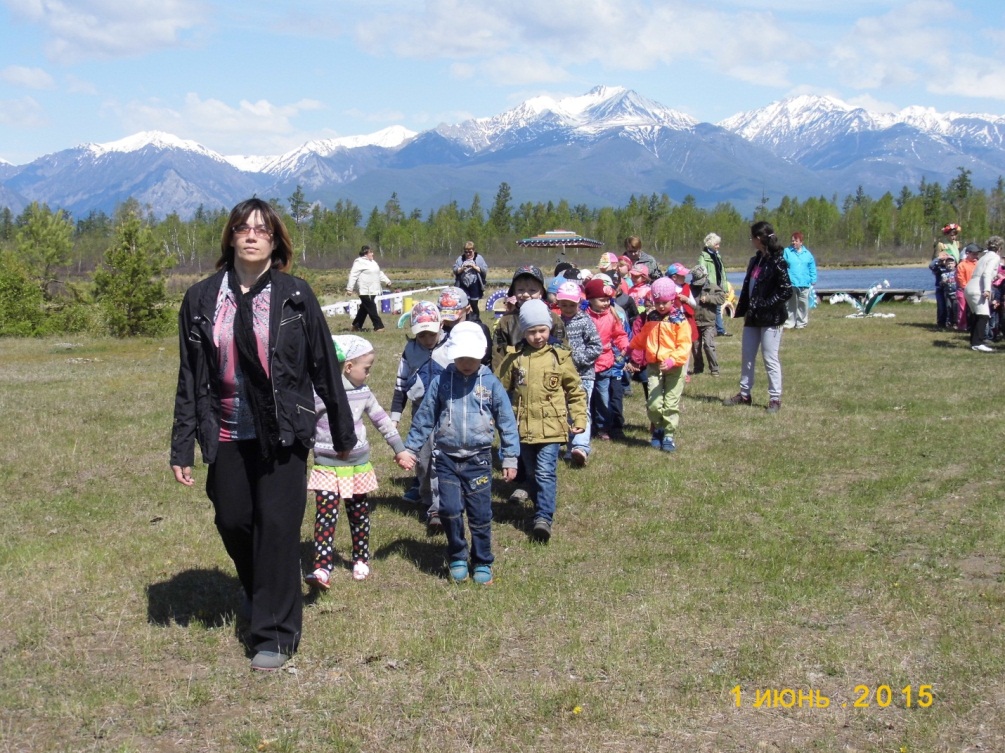 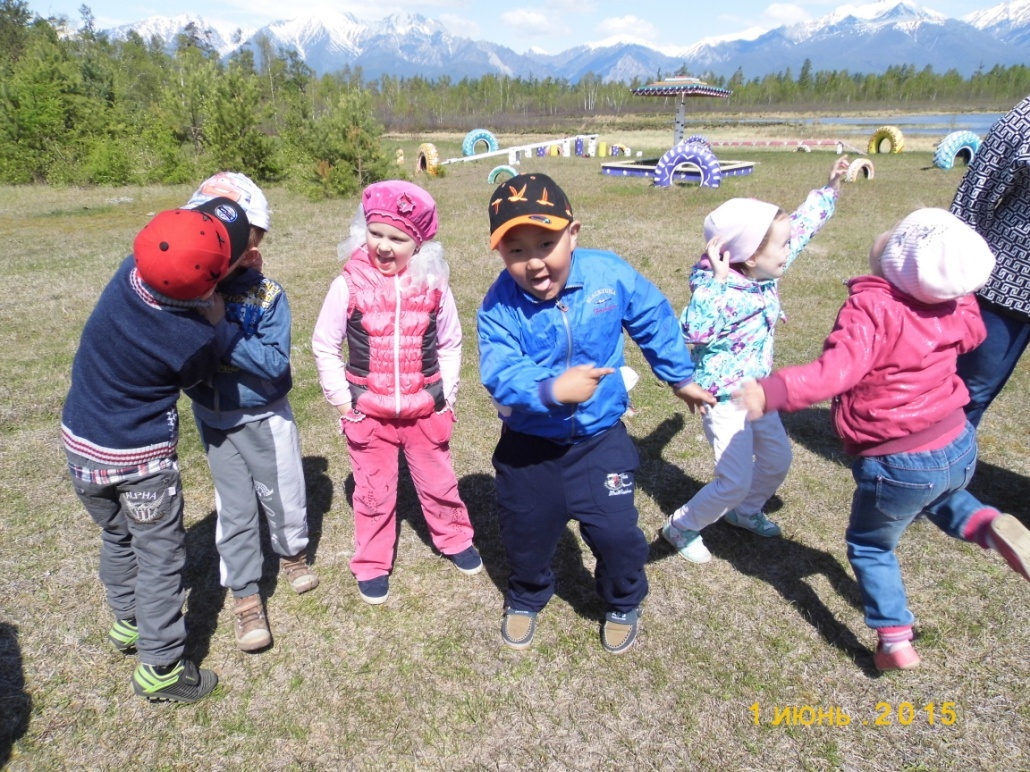 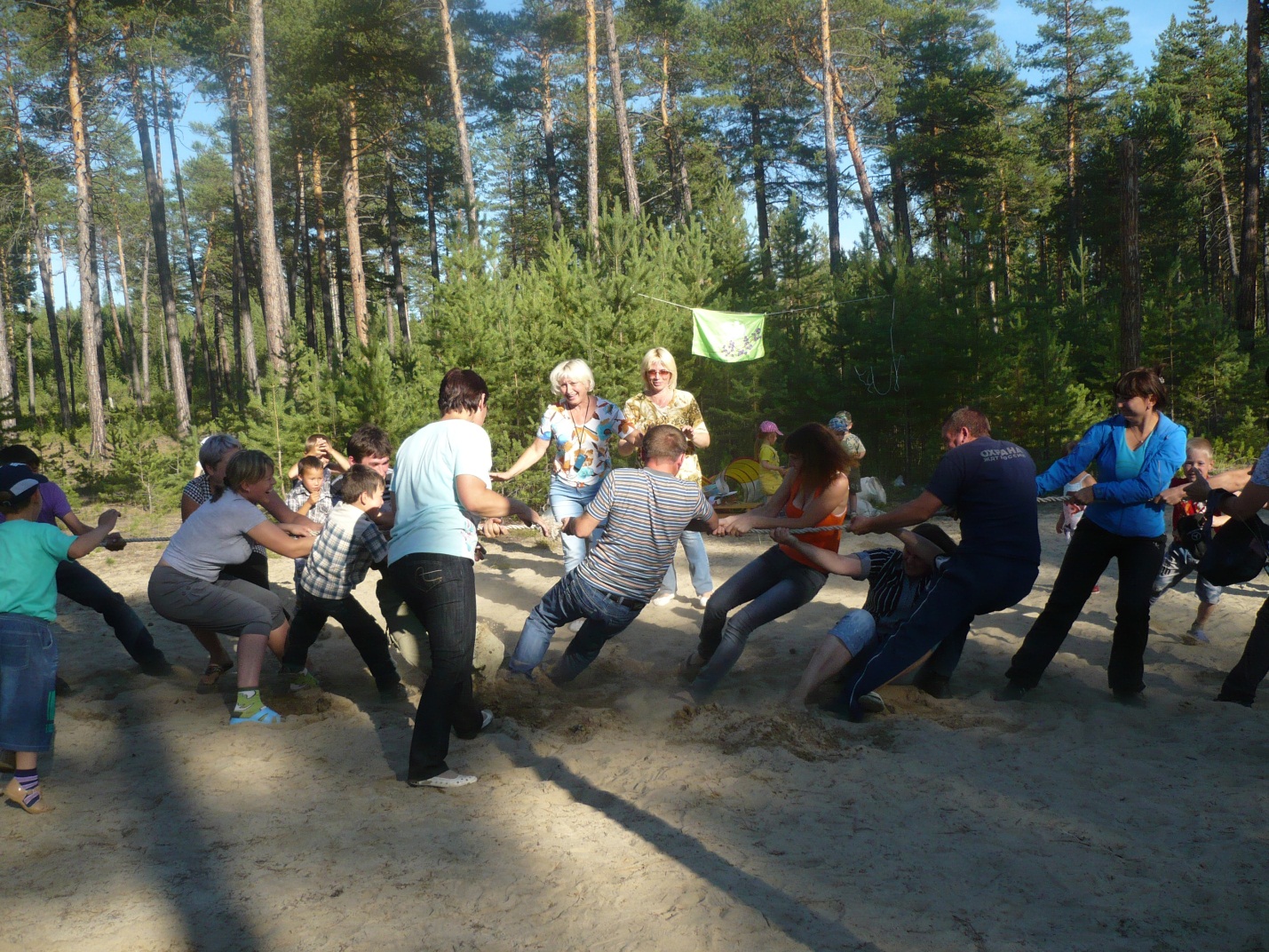 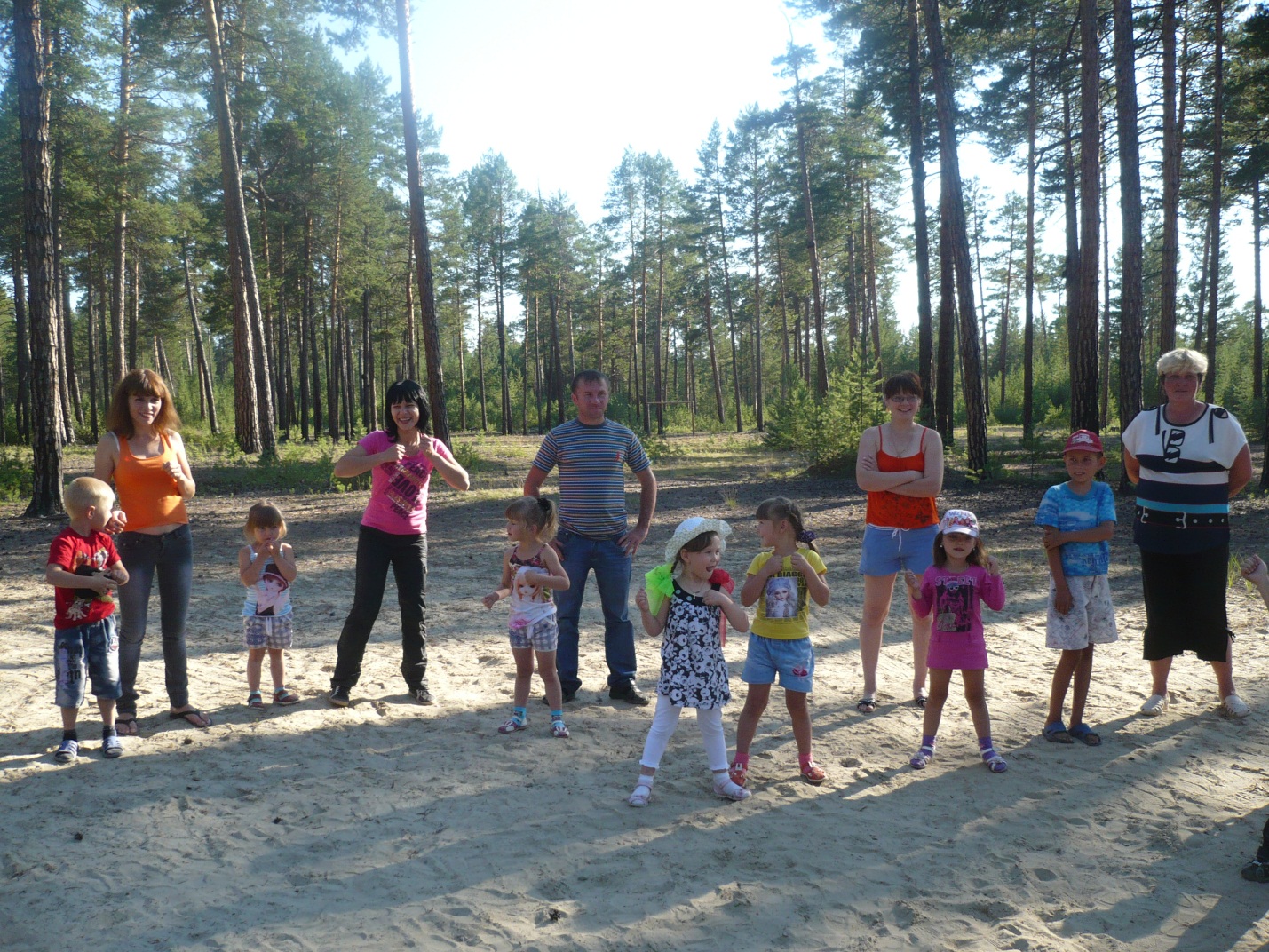 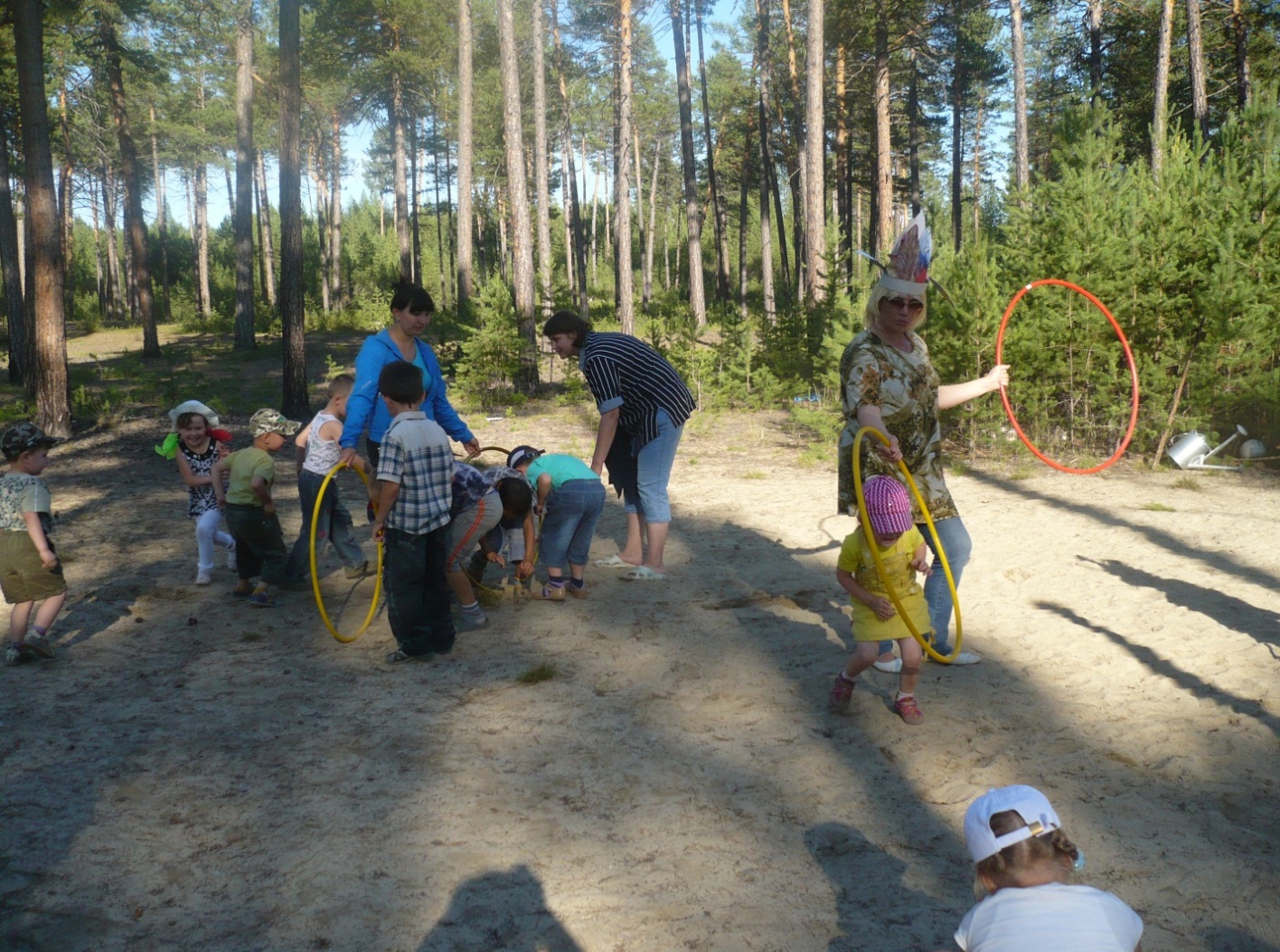 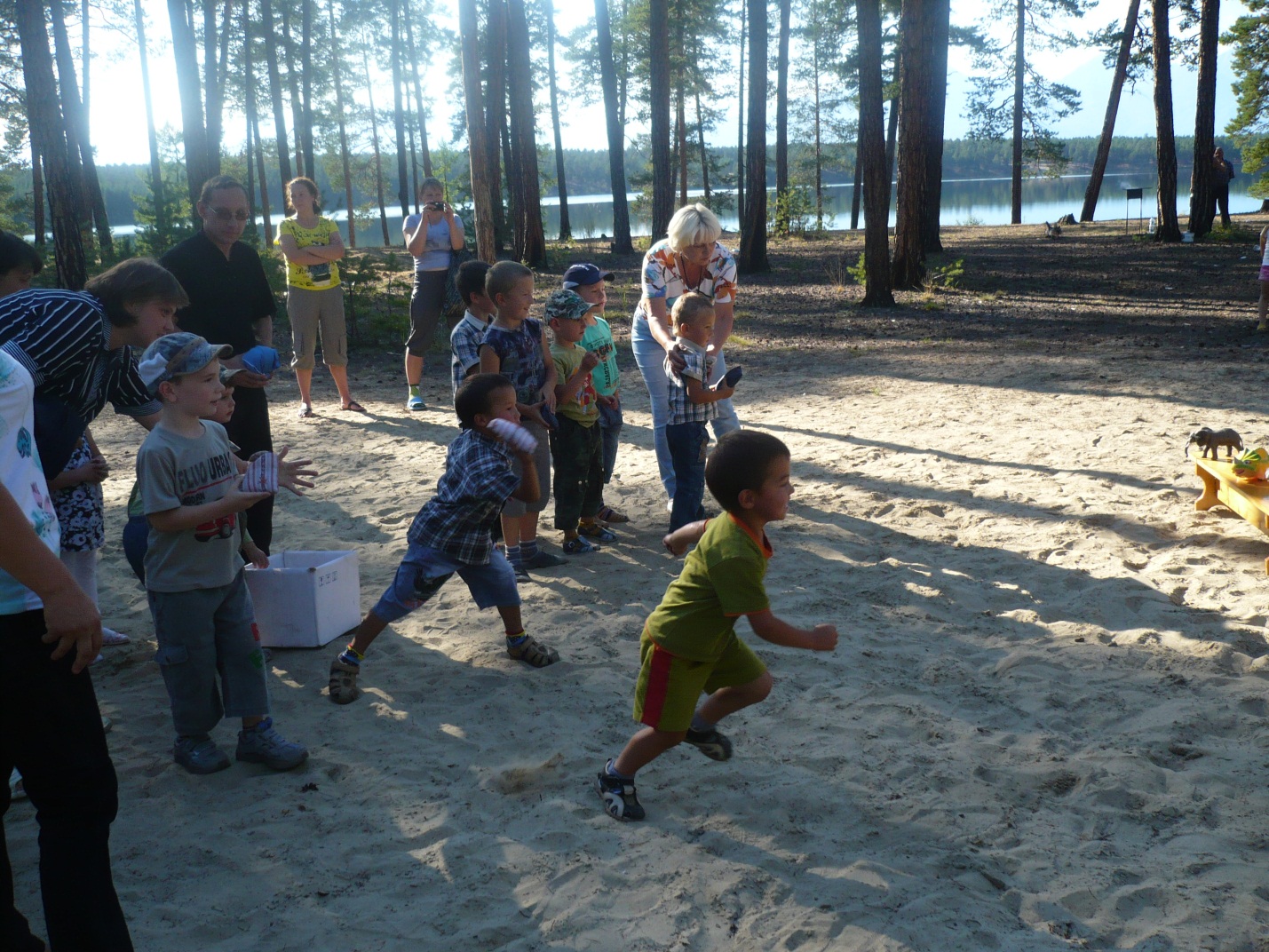 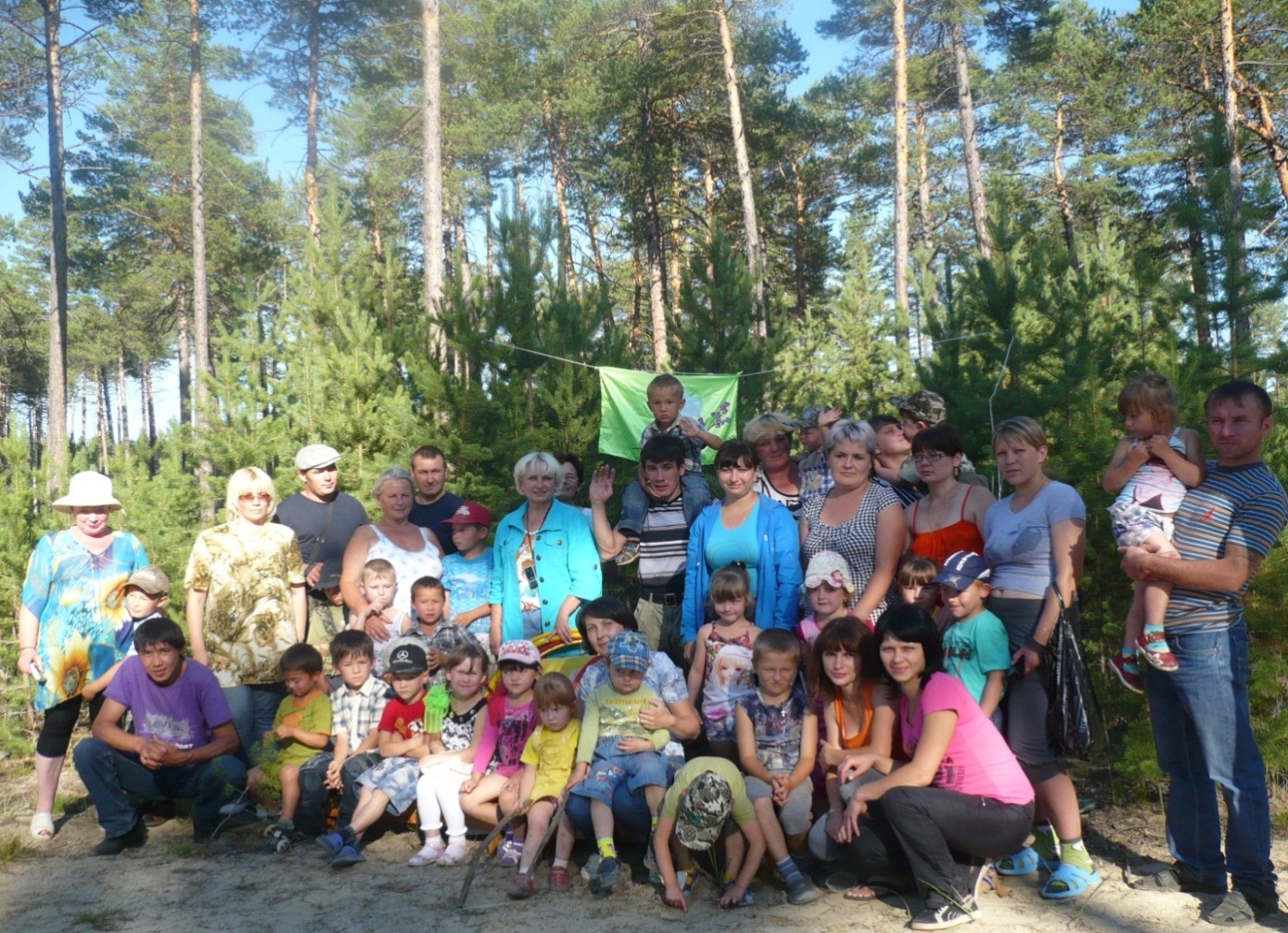 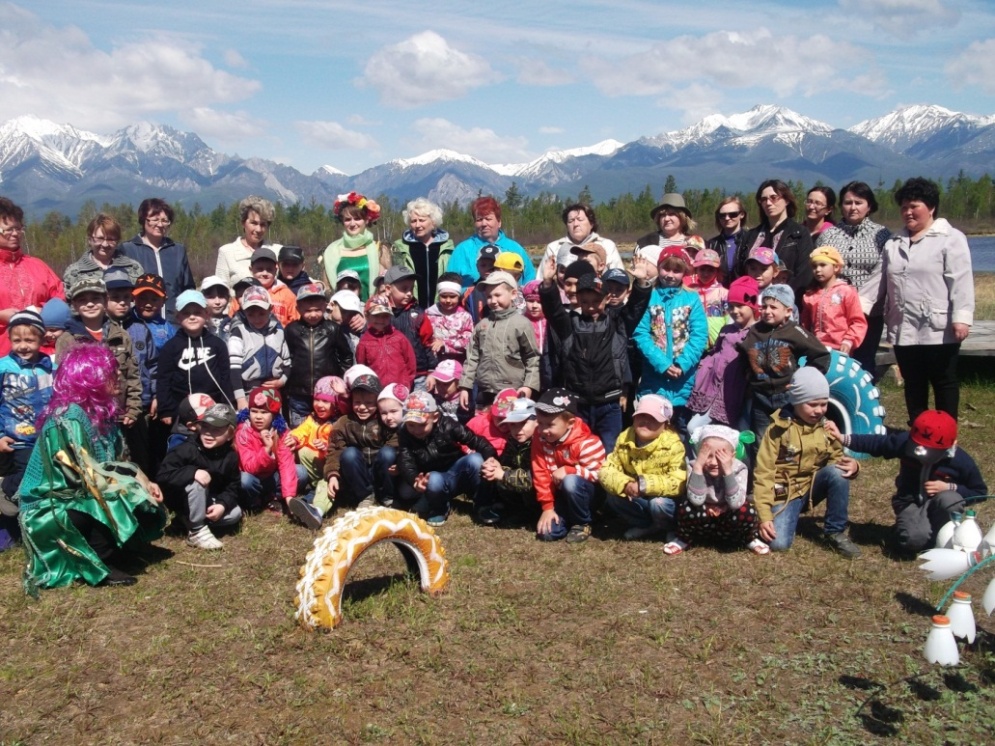 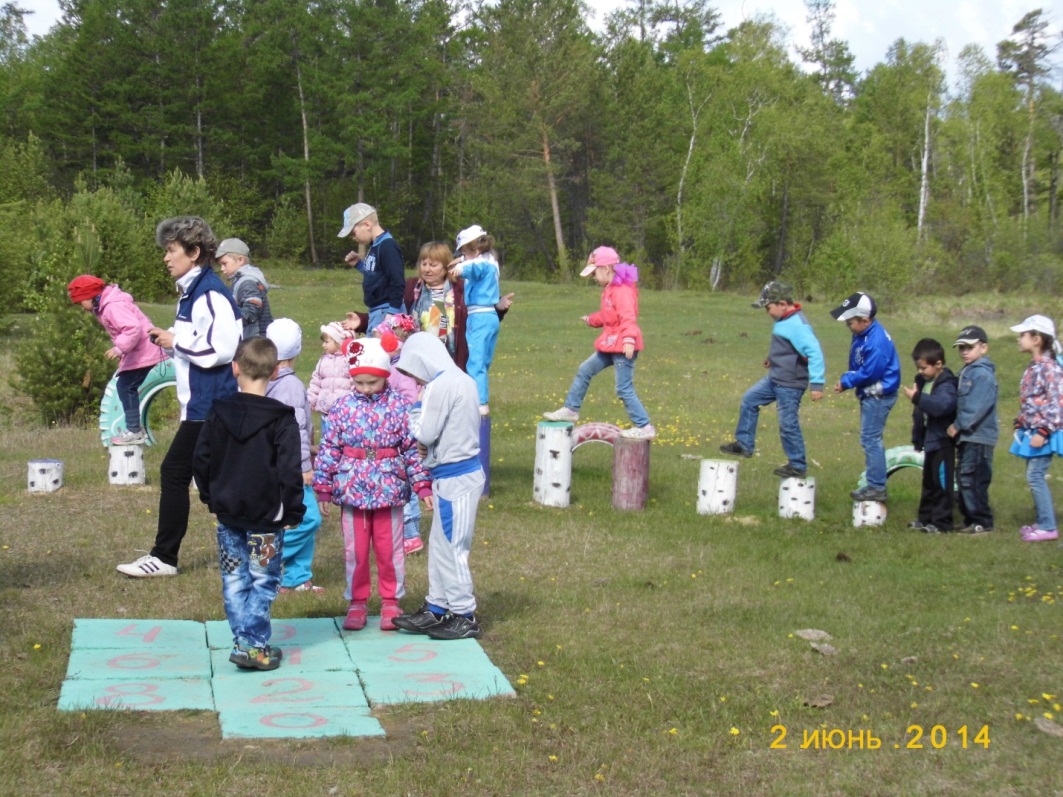 Интегрированные виды детской деятельностиФормы и методыСредстваПродуктивно-познавательная Познавательно-исследовательскаяПознавательно-игровая Познавательно-трудовая Продуктивно-игроваяТрудовая-игровая Продуктивно-трудовая Литературно-трудоваяЛитературно-познавательнаяБеседа с использованием иллюстративного и раздаточного материала, демонстрацией опытови использованием технических средств, наблюдения, экскурсии, игры(с готовыми правилами: игры-соревнования, игры состязания "Кто больше назовёт...!", и "Кто быстрее" и др.,дидактические: разнообразные головоломки; сюжетно-ролевые игры).Практические занятия в помещении и на местности.Мультимедийное видеоАудиотекаХудожественно-иллюстративный материалБиблиотекаСтимульный материалРаздаточный материалИнтегрированные виды детской деятельностиили Интегрированные формы детской деятельности (из табл.1)Предметно-развивающая средаПродуктивно-познавательная Познавательно-исследовательскаяПознавательно-игровая Познавательно-трудовая Продуктивно-игроваяТрудовая-игровая Продуктивно-трудовая Литературно-трудоваяЛитературно-познавательнаяМини-центр творческая мастерская "Туристическая тропа"Игровая зона (атрибуты и материалы для сюжетно-ролевой игры "Мы юные туристы")Мини-центр «Исследователь» (оборудование и материалы для познавательно-исследовательской деятельности, стимульный материал:карты - схемы, алгоритмы, модели)Мини-центр «Безопасность в природе"» (познавательная и художественная литература о безопасности в природе, иллюстрации по теме "Безопасность в туризме")Мини - музей "Макет "Наш детский сад"Мини-музей "Макет туристической тропы"Этапы проектаДеятельность педагогаДеятельность детейI этапУстановочныйФормулирует проблему (цель). При постановке цели определяется и продукт проекта.Вводит в игровую (сюжетную) ситуацию.Формулирует задачу.Вхождение в проблему.Вживание в игровую ситуацию.Принятие задачи.Обсуждение и дополнение задач проекта.II этапПроектировочныйПомогает в решении задачи.Помогает спланировать деятельность.Организует деятельностьОбъединение детей в рабочие группы.Распределение амплуа.III этапДеятельностныйПрактическая помощь (по необходимости).Направляет и контролирует осуществление проекта.Выполнение всех необходимых действий, завершающихся созданием творческого продукта.IV этапПрезентационныйПодготовка к презентации. Презентация.Подготовка продукта деятельности к презентации.Представление зрителям или экспертам продукта деятельности.№п/пОжидаемые результатыОценка(диагностический инструментарий)1   Сформированы знания о детскомтуризме.        -Знакомы с правилами соблюдения       безопасности в туристическом походе,       во время разведения костра.                     -Сформированы такие качества, как        самостоятельность, организованность,       отзывчивость, доброжелательность,       выносливость и ловкость.      -Сформированы знания о том, как появи-       лась жизнь на земле. Дети знают о том,        что земля это планета, она имеет атмос-       феру, гидросферу, материки и океаны.      -Знакомы с глобусом - макетом земли,       могут определять полушария, северный       и южный полюс, знают, что такое        экватор.     -Сформированы знания о космосе, о том,      кто его осваивал.     -Знают, что туристические походы и      экскурсии закаливают организм человека,     он реже болеет, становится сильнее,      выносливее и более организованным.     -Знают конный вид туризма и воздушный.Диагностическое задание«На туристической прогулке» Цель.Выявить уровень знаний о понятии туристы, туризм, что такое походное снаряжение, должности, знания о простейших знаках, знания правил безопасного обращения с огнём.Диагностическое задание«Человек с рюкзаком - исследователь ипутешественник»Цель. Выявить уровень знаний о земле,как о планете, о том, что такое глобус, о том, как происходило освоение космоса.Выявить уровень знаний детей о том,какую пользу приносят людям туристические походы и экскурсии.Выявить знания о разных видах туризма.     -Знают представителей растений лесной        зоны своей местности, о том какие      растения могут предсказывать погоду.     -Знают ядовитые растения, которые могут       принести вред здоровью.     -Знают лекарственные растения, которые       могут помочь туристам в пути,если       случится травма.     -Знают представителей животного       мира родного края и правила       безопасносного поведения при      встрече с животными, умение по      следам определять животных.Диагностическое задание«Растения«Живые барометры»-помощники туристят»Цель. Выявить уровень знаний детей о растительности родного края, о растениях-барометрах помогающих определять изменения в погоде.Диагностическое задание«Животный мир родного края»Цель. Выявить уровень знаний детей о животных родного края и животных, занесенных в Красную книгу, знают ли дети, как нужно себя вести  при встрече с животными.     - Знают, как устроена система пищеваре-       ния, кровообращения, дыхания.     -Знают об органах восприятия и общения.     -Знают о профилактике заболеваний притравматизме и отравлениях.     -Знают как можно оказать первую      медицинскую помощь.Диагностическое задание«Помогу себе сам»Цель. Выявить уровень знаний детейо человеческом организме, о том как правильно питаться, правильно дышать, следить за осанкой, быть физически подготовленным человеком.2   Сформированы умения необходимые в   туристическом походе.     -Умение распределять туристические      обязанности.     -Умение собирать рюкзак, класть в него,      только то, что понадобится в походе.     -Умение правильно подбирать лекар-      ственные препараты для аптечки.      -Умение подбирать правильно обувь,       одеваться в соответствии с погодными      условиями.     -Умение завязывать простейшие морские       узлы.     -Умение организовывать привал и соблю-      дать чистоту на привале.     -Умение правильно вести себя припередвижении по городу, деревне, в лесу,      у реки, при подъёмах и спусках насклонах.Диагностическое задание «Собирайся, дружок, в поход»Цель. Выявить уровень знаний детей о том,что нужно брать с собой в поход, всё об обуви и одежде туриста, об рюкзаке. Выявить знания детей о привале, что такое бивак.2Сформированы умения необходимые      туристам в туристическом походе.    -Умение читать карту своей местности.    -Умение ориентироваться по плану города,     на макете детского сада.    -Умение пользоваться компасом, сего     помощью определять географические     направления.    -Умение рисовать маршрут своего пути,     в виде ломанной линии, нанося на него     топографические знаки.Диагностическое задание«О карте»Цель.Выявить уровень знаний о карте, умение ориентироваться по карте 2   -Умение оценивать состояние окружающей    среды и здоровья человека.   -Умение распознавать редкие и    исчезающие виды животных и растений.   -Умение определять для чего осушают    болота, возводят плотины, почему     растительный мир и животный вымирает.  -Умение называть правила поведения в   природе во время отдыха.  -Умение называть зоны отдыха и туризма   в родном крае.  -Умение прогнозировать результаты    природоохранной деятельности человека.Диагностическое задание«С голубого ручейка начинается река»Цель. Выявить уровень умения детей устанавливать связь между охраной природыи охраной здоровья человека.Выявить уровень умений детей прогнозировать результаты природоохранной деятельности человека.3Увеличение доли родителей активностиучаствующих в ознакомлении детей с правилами безопасного поведения вприроде на туристической тропе и участие вмероприятиях экологическойнаправленности.Наблюдения, анализ продуктов совместного творчества родителей и воспитанников.